Ben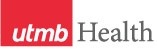 WEEKLY RELAYSWEEKLY RELAYSJan. 7, 2021YOUR DEPARTMENT NEWS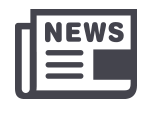 YOUR DEPARTMENT NEWSYOUR DEPARTMENT NEWSUTMB NEWS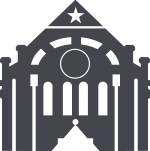 UTMB NEWS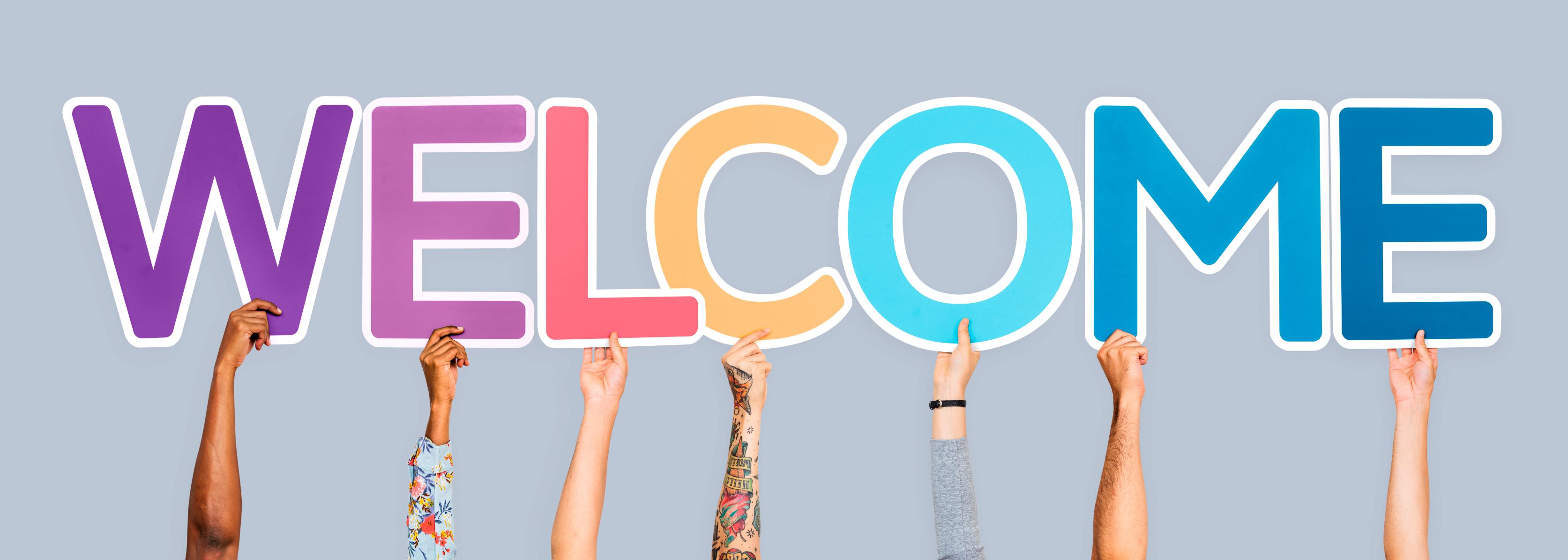 Please join us in welcoming Dr. Dawnelle Schatte who officially assumed her new role as Assistant Dean, Educational Affairs – Clinical Education on January 4, 2021.Dr. Schatte we are happy you are here!***************************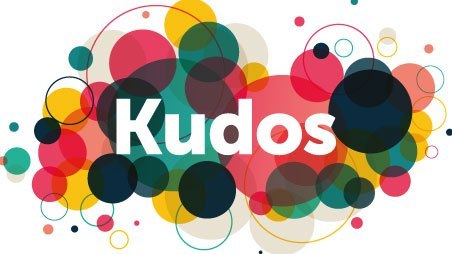 First in the Family (FIF) making headlines with 3 abstracts accepted to Shine Academy Innovations in Health Science Education Conferences 2021. The abstract authors are MS2s: Kendall WermineIsaiah OrtegaMarc Schober Dr. Norma Pérez Raifaisen- Faculty AdvisorThe abstracts discuss ways FIF at UTMB has aided first generation students on their journey into and throughout medical school.Accepted Abstracts:“First in the Family Peer Support: Encouraging the Next Generation of Physicians”“FIF Medical Students Receive Mentorship Through First-in-the-Family Physician Panels and Community Socials on a Novel Scale”“First in the Family Peer Support – Encouraging Undergraduate UIMs”Please join us in welcoming Dr. Dawnelle Schatte who officially assumed her new role as Assistant Dean, Educational Affairs – Clinical Education on January 4, 2021.Dr. Schatte we are happy you are here!***************************First in the Family (FIF) making headlines with 3 abstracts accepted to Shine Academy Innovations in Health Science Education Conferences 2021. The abstract authors are MS2s: Kendall WermineIsaiah OrtegaMarc Schober Dr. Norma Pérez Raifaisen- Faculty AdvisorThe abstracts discuss ways FIF at UTMB has aided first generation students on their journey into and throughout medical school.Accepted Abstracts:“First in the Family Peer Support: Encouraging the Next Generation of Physicians”“FIF Medical Students Receive Mentorship Through First-in-the-Family Physician Panels and Community Socials on a Novel Scale”“First in the Family Peer Support – Encouraging Undergraduate UIMs”Please join us in welcoming Dr. Dawnelle Schatte who officially assumed her new role as Assistant Dean, Educational Affairs – Clinical Education on January 4, 2021.Dr. Schatte we are happy you are here!***************************First in the Family (FIF) making headlines with 3 abstracts accepted to Shine Academy Innovations in Health Science Education Conferences 2021. The abstract authors are MS2s: Kendall WermineIsaiah OrtegaMarc Schober Dr. Norma Pérez Raifaisen- Faculty AdvisorThe abstracts discuss ways FIF at UTMB has aided first generation students on their journey into and throughout medical school.Accepted Abstracts:“First in the Family Peer Support: Encouraging the Next Generation of Physicians”“FIF Medical Students Receive Mentorship Through First-in-the-Family Physician Panels and Community Socials on a Novel Scale”“First in the Family Peer Support – Encouraging Undergraduate UIMs”Annual Security Report, Annual Fire Safety Report and Maintaining a Drug-Free Campus publications available online: Each year, UTMB makes available an annual security report outlining our crime prevention program, including statistics and vital safety information; an annual fire safety report, which provides fire safety policies and statistics for UTMB’s on-campus student housing areas; and a brochure with important messages on how to maintain a drug-free university. These publications offer a wealth of information concerning awareness and prevention of crime, building fires and related injury, and drug abuse. But most importantly, they tell you where to turn for help if you need assistance. The most recent editions of the Annual Security Report, Annual Fire Safety Report and Maintaining a Drug-Free Campus brochure are posted on the UTMB website. The publications are offered for your review at www.utmb.edu/securityreport, www.utmb.edu/firesafetyreport and www.utmb.edu/drug-free. If you do not have online access and would like a printed copy of these reports, contact the UTMB Department of Internal at (409) 266-9516.Angleton Danbury Campus earns Level I (Basic Care) Maternal Designation: Congratulations to the Angleton Danbury Campus Women’s Services team for receiving their Level I (Basic Care) Maternal designation. Ailyne Jarder, Colleen Patton and the rest of the LDRP team worked tirelessly to prepare for this designation. The Angleton Danbury Campus and its experienced, dedicated staff have built a tremendous reputation for the quality of maternal care available on site. This state designation is valid for a two-year period and involves continuous improvements and innovation to prepare for the next submission. This is a very impressive designation and showcases the amazing work from the UTMB Angleton Danbury Campus. Congratulations, team!SolarWinds Orion cyberattack: Many news outlets have been reporting on a recent cyberattack involving SolarWinds Orion computer network monitoring software. UTMB, along with other organizations, was affected by this computer breach. Upon notification of the event, UTMB immediately shut down its SolarWinds Orion platforms. Fortunately, no evidence has been found to indicate that cyber intruders were successful in gaining access to UTMB’s internal network. The Office of Information Security is working closely with state and federal agencies to determine the best course of action to ensure the products are properly secure prior to being place back into service.Annual Security Report, Annual Fire Safety Report and Maintaining a Drug-Free Campus publications available online: Each year, UTMB makes available an annual security report outlining our crime prevention program, including statistics and vital safety information; an annual fire safety report, which provides fire safety policies and statistics for UTMB’s on-campus student housing areas; and a brochure with important messages on how to maintain a drug-free university. These publications offer a wealth of information concerning awareness and prevention of crime, building fires and related injury, and drug abuse. But most importantly, they tell you where to turn for help if you need assistance. The most recent editions of the Annual Security Report, Annual Fire Safety Report and Maintaining a Drug-Free Campus brochure are posted on the UTMB website. The publications are offered for your review at www.utmb.edu/securityreport, www.utmb.edu/firesafetyreport and www.utmb.edu/drug-free. If you do not have online access and would like a printed copy of these reports, contact the UTMB Department of Internal at (409) 266-9516.Angleton Danbury Campus earns Level I (Basic Care) Maternal Designation: Congratulations to the Angleton Danbury Campus Women’s Services team for receiving their Level I (Basic Care) Maternal designation. Ailyne Jarder, Colleen Patton and the rest of the LDRP team worked tirelessly to prepare for this designation. The Angleton Danbury Campus and its experienced, dedicated staff have built a tremendous reputation for the quality of maternal care available on site. This state designation is valid for a two-year period and involves continuous improvements and innovation to prepare for the next submission. This is a very impressive designation and showcases the amazing work from the UTMB Angleton Danbury Campus. Congratulations, team!SolarWinds Orion cyberattack: Many news outlets have been reporting on a recent cyberattack involving SolarWinds Orion computer network monitoring software. UTMB, along with other organizations, was affected by this computer breach. Upon notification of the event, UTMB immediately shut down its SolarWinds Orion platforms. Fortunately, no evidence has been found to indicate that cyber intruders were successful in gaining access to UTMB’s internal network. The Office of Information Security is working closely with state and federal agencies to determine the best course of action to ensure the products are properly secure prior to being place back into service.OPICSLEGEND	PATIENT CARE	EDUCATION & RESEARCH	INSTITUTIONAL SUPPORT	CMC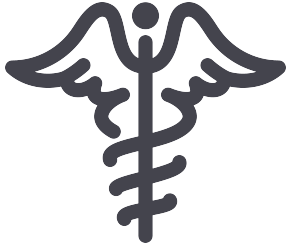 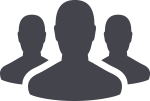 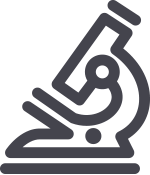 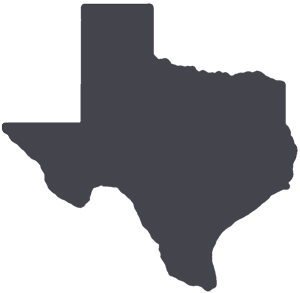 	PATIENT CARE	EDUCATION & RESEARCH	INSTITUTIONAL SUPPORT	CMC	PATIENT CARE	EDUCATION & RESEARCH	INSTITUTIONAL SUPPORT	CMC	PATIENT CARE	EDUCATION & RESEARCH	INSTITUTIONAL SUPPORT	CMCAROUND UTMB (Use the legend above to quickly find items of interest to your team)AROUND UTMB (Use the legend above to quickly find items of interest to your team)AROUND UTMB (Use the legend above to quickly find items of interest to your team)AROUND UTMB (Use the legend above to quickly find items of interest to your team)AROUND UTMB (Use the legend above to quickly find items of interest to your team)SAVE THE DATE: Town Hall COVID-19 Vaccine Forum set for Jan. 19: President ad interim Dr. Ben G. Raimer will moderate a panel of UTMB experts who will discuss the COVID-19 pandemic and related vaccines. Panelists include Dr. Scott Weaver of the Galveston National Laboratory and Institute for Human Infections and Immunity; Dr. Richard Rupp and Dr. Megan Berman of the Sealy Institute for Vaccine Sciences; and Chief Medical Information Officer Dr. Carlos Clark. The noon meeting will be livestreamed and recorded for later viewing. Watch iUTMB and next week’s Relay Notes for more details.
New leaders announced in Academic EnterpriseDr. Michael Wilkerson to serve as chair of the Department of Dermatology: Michael Wilkerson, MD, MS, FAAD, has accepted the position of chair of the Department of Dermatology, effective Jan. 1. Dr. Wilkerson joined UTMB in 2006 and became professor with tenure in 2013. Since 2011, he has served as vice chair for clinical operations in the department. Prior to that appointment, he served as medical director for UTMB Dermatology Clinics. We appreciate his leadership and welcome him to this new role.Dr. Giulio Taglialatela appointed dean ad interim of the Graduate School of Biomedical Sciences: Giulio Taglialatela, PhD, will serve as dean ad interim of the Graduate School of Biomedical Sciences, effective Jan. 9, as Dr. David Niesel retires. Dr. Taglialatela came to UTMB as an assistant professor in 1993 and became a tenured professor in 2011. He is currently vice chair for research for the Department of Neurology and director of the UTMB Mitchell Center for Neurodegenerative Diseases. We thank him for taking on this important responsibility. Thanks also to Dr. Niesel for his many contributions; he will continue to serve as adjunct professor following his retirement as dean.Dr. Peter Cram named professor and chair of the Department of Internal Medicine: Peter Cram, MD, MBA, will join UTMB as professor and chair of the Department of Internal Medicine on April 1.  Since 2014, Dr. Cram has been director of the Division of General Internal Medicine and Geriatrics at Mt. Sinai/UHN Hospitals, and professor of Medicine in the Division of General Internal Medicine at the University of Toronto. Previously he spent 12 years at the University of Iowa College of Medicine. We look forward to welcoming him.COVID-19 UPDATES—VACCINE EDITION 
Current status: The UTMB COVID-19 vaccination program is currently serving individuals in Phase 1A (health care workers) and Phase 1B (individuals age 16 or older who are high risk for severe COVID-19 disease due to age or medical condition). Employees who meet Phase 1A or Phase 1B criteria and are willing and able to receive the vaccine are encouraged to schedule it through MyChart. See the Task Force message links below for more information on employee scheduling. See https://www.utmb.edu/covid-19/vaccine/patient-info for more information on expansion of the vaccination program to patients.See the latest COVID-19 Vaccination Preparedness Task Force messages(UTMB log-in required): Dec. 23, 2020 (clarifies how UTMB’s tiered approach fits within the state’s phased vaccination plan)Dec. 30, 2020 (UTMB program expanding to high-risk individuals)Jan. 5, 2021 (updated CDC guidance on allergic reactions, prior infection)  Watch for additional Task Force messages as we continue our vaccination program. Visit the new Vaccine Information page on the COVID-19 website, including FAQs.Going social to build COVID-19 vaccination awareness: Planning to get the COVID-19 vaccine when it becomes available to you? Let UTMB Marketing and Communications know your main reason for getting the vaccine. We hope to share your responses on our social media outlets as a way to encourage our friends, family and followers to get vaccinated. If you’d like to help us share your message, please send a selfie or picture of yourself doing something you enjoy, along with a sentence or two finishing this phrase “I’m getting the vaccine because…” to social@utmb.edu. Use the subject line “Vaccine Selfie.”Keep up the good work on COVID-19 safety: Even after you’ve been vaccinated, it’s important to continue these safety measures as home, school, work and elsewhere:Wear a mask that covers your mouth and nose.Wash/sanitize your hands frequently.Practice social distancing.Avoid large gatherings.Stay home if sick. COVID-19 site: You can find the latest information regarding UTMB’s institution-wide response online at www.utmb.edu/covid-19. SAVE THE DATE: Town Hall COVID-19 Vaccine Forum set for Jan. 19: President ad interim Dr. Ben G. Raimer will moderate a panel of UTMB experts who will discuss the COVID-19 pandemic and related vaccines. Panelists include Dr. Scott Weaver of the Galveston National Laboratory and Institute for Human Infections and Immunity; Dr. Richard Rupp and Dr. Megan Berman of the Sealy Institute for Vaccine Sciences; and Chief Medical Information Officer Dr. Carlos Clark. The noon meeting will be livestreamed and recorded for later viewing. Watch iUTMB and next week’s Relay Notes for more details.
New leaders announced in Academic EnterpriseDr. Michael Wilkerson to serve as chair of the Department of Dermatology: Michael Wilkerson, MD, MS, FAAD, has accepted the position of chair of the Department of Dermatology, effective Jan. 1. Dr. Wilkerson joined UTMB in 2006 and became professor with tenure in 2013. Since 2011, he has served as vice chair for clinical operations in the department. Prior to that appointment, he served as medical director for UTMB Dermatology Clinics. We appreciate his leadership and welcome him to this new role.Dr. Giulio Taglialatela appointed dean ad interim of the Graduate School of Biomedical Sciences: Giulio Taglialatela, PhD, will serve as dean ad interim of the Graduate School of Biomedical Sciences, effective Jan. 9, as Dr. David Niesel retires. Dr. Taglialatela came to UTMB as an assistant professor in 1993 and became a tenured professor in 2011. He is currently vice chair for research for the Department of Neurology and director of the UTMB Mitchell Center for Neurodegenerative Diseases. We thank him for taking on this important responsibility. Thanks also to Dr. Niesel for his many contributions; he will continue to serve as adjunct professor following his retirement as dean.Dr. Peter Cram named professor and chair of the Department of Internal Medicine: Peter Cram, MD, MBA, will join UTMB as professor and chair of the Department of Internal Medicine on April 1.  Since 2014, Dr. Cram has been director of the Division of General Internal Medicine and Geriatrics at Mt. Sinai/UHN Hospitals, and professor of Medicine in the Division of General Internal Medicine at the University of Toronto. Previously he spent 12 years at the University of Iowa College of Medicine. We look forward to welcoming him.COVID-19 UPDATES—VACCINE EDITION 
Current status: The UTMB COVID-19 vaccination program is currently serving individuals in Phase 1A (health care workers) and Phase 1B (individuals age 16 or older who are high risk for severe COVID-19 disease due to age or medical condition). Employees who meet Phase 1A or Phase 1B criteria and are willing and able to receive the vaccine are encouraged to schedule it through MyChart. See the Task Force message links below for more information on employee scheduling. See https://www.utmb.edu/covid-19/vaccine/patient-info for more information on expansion of the vaccination program to patients.See the latest COVID-19 Vaccination Preparedness Task Force messages(UTMB log-in required): Dec. 23, 2020 (clarifies how UTMB’s tiered approach fits within the state’s phased vaccination plan)Dec. 30, 2020 (UTMB program expanding to high-risk individuals)Jan. 5, 2021 (updated CDC guidance on allergic reactions, prior infection)  Watch for additional Task Force messages as we continue our vaccination program. Visit the new Vaccine Information page on the COVID-19 website, including FAQs.Going social to build COVID-19 vaccination awareness: Planning to get the COVID-19 vaccine when it becomes available to you? Let UTMB Marketing and Communications know your main reason for getting the vaccine. We hope to share your responses on our social media outlets as a way to encourage our friends, family and followers to get vaccinated. If you’d like to help us share your message, please send a selfie or picture of yourself doing something you enjoy, along with a sentence or two finishing this phrase “I’m getting the vaccine because…” to social@utmb.edu. Use the subject line “Vaccine Selfie.”Keep up the good work on COVID-19 safety: Even after you’ve been vaccinated, it’s important to continue these safety measures as home, school, work and elsewhere:Wear a mask that covers your mouth and nose.Wash/sanitize your hands frequently.Practice social distancing.Avoid large gatherings.Stay home if sick. COVID-19 site: You can find the latest information regarding UTMB’s institution-wide response online at www.utmb.edu/covid-19. SAVE THE DATE: Town Hall COVID-19 Vaccine Forum set for Jan. 19: President ad interim Dr. Ben G. Raimer will moderate a panel of UTMB experts who will discuss the COVID-19 pandemic and related vaccines. Panelists include Dr. Scott Weaver of the Galveston National Laboratory and Institute for Human Infections and Immunity; Dr. Richard Rupp and Dr. Megan Berman of the Sealy Institute for Vaccine Sciences; and Chief Medical Information Officer Dr. Carlos Clark. The noon meeting will be livestreamed and recorded for later viewing. Watch iUTMB and next week’s Relay Notes for more details.
New leaders announced in Academic EnterpriseDr. Michael Wilkerson to serve as chair of the Department of Dermatology: Michael Wilkerson, MD, MS, FAAD, has accepted the position of chair of the Department of Dermatology, effective Jan. 1. Dr. Wilkerson joined UTMB in 2006 and became professor with tenure in 2013. Since 2011, he has served as vice chair for clinical operations in the department. Prior to that appointment, he served as medical director for UTMB Dermatology Clinics. We appreciate his leadership and welcome him to this new role.Dr. Giulio Taglialatela appointed dean ad interim of the Graduate School of Biomedical Sciences: Giulio Taglialatela, PhD, will serve as dean ad interim of the Graduate School of Biomedical Sciences, effective Jan. 9, as Dr. David Niesel retires. Dr. Taglialatela came to UTMB as an assistant professor in 1993 and became a tenured professor in 2011. He is currently vice chair for research for the Department of Neurology and director of the UTMB Mitchell Center for Neurodegenerative Diseases. We thank him for taking on this important responsibility. Thanks also to Dr. Niesel for his many contributions; he will continue to serve as adjunct professor following his retirement as dean.Dr. Peter Cram named professor and chair of the Department of Internal Medicine: Peter Cram, MD, MBA, will join UTMB as professor and chair of the Department of Internal Medicine on April 1.  Since 2014, Dr. Cram has been director of the Division of General Internal Medicine and Geriatrics at Mt. Sinai/UHN Hospitals, and professor of Medicine in the Division of General Internal Medicine at the University of Toronto. Previously he spent 12 years at the University of Iowa College of Medicine. We look forward to welcoming him.COVID-19 UPDATES—VACCINE EDITION 
Current status: The UTMB COVID-19 vaccination program is currently serving individuals in Phase 1A (health care workers) and Phase 1B (individuals age 16 or older who are high risk for severe COVID-19 disease due to age or medical condition). Employees who meet Phase 1A or Phase 1B criteria and are willing and able to receive the vaccine are encouraged to schedule it through MyChart. See the Task Force message links below for more information on employee scheduling. See https://www.utmb.edu/covid-19/vaccine/patient-info for more information on expansion of the vaccination program to patients.See the latest COVID-19 Vaccination Preparedness Task Force messages(UTMB log-in required): Dec. 23, 2020 (clarifies how UTMB’s tiered approach fits within the state’s phased vaccination plan)Dec. 30, 2020 (UTMB program expanding to high-risk individuals)Jan. 5, 2021 (updated CDC guidance on allergic reactions, prior infection)  Watch for additional Task Force messages as we continue our vaccination program. Visit the new Vaccine Information page on the COVID-19 website, including FAQs.Going social to build COVID-19 vaccination awareness: Planning to get the COVID-19 vaccine when it becomes available to you? Let UTMB Marketing and Communications know your main reason for getting the vaccine. We hope to share your responses on our social media outlets as a way to encourage our friends, family and followers to get vaccinated. If you’d like to help us share your message, please send a selfie or picture of yourself doing something you enjoy, along with a sentence or two finishing this phrase “I’m getting the vaccine because…” to social@utmb.edu. Use the subject line “Vaccine Selfie.”Keep up the good work on COVID-19 safety: Even after you’ve been vaccinated, it’s important to continue these safety measures as home, school, work and elsewhere:Wear a mask that covers your mouth and nose.Wash/sanitize your hands frequently.Practice social distancing.Avoid large gatherings.Stay home if sick. COVID-19 site: You can find the latest information regarding UTMB’s institution-wide response online at www.utmb.edu/covid-19. REMINDERSProvost Lecture Series on Jan. 15: The next installment of the Provost’s Lecture Series will be Friday, Jan. 15, at noon via Zoom. UTMB faculty members Shannon Guillot-Wright, PhD, and Premal Patel, MD, MSc, FACP, will present, “Dismantling Structural Racism.” The presenters will discuss the history of institutional racism and how to be an anti-racist. They will conclude with how we can promote social change at all levels of influence. The talk will be followed by a Q&A session and breakout discussions. Join via Zoom.Lean Management 101 training now available: This new training module is now available in the UTMB Learn System (Annual Online Training). The training is available to all employees interested in learning more about this valuable management method. When applied in health care, Lean is a patient-centered philosophy focused on creating a high-value experience from the patient’s perspective. To self-enroll, please login to the UTMB Learn System (this is accessible via iUTMB at the top of the left navigation menu as Annual Online Training). Select the “Training Catalog” and go to the “Professional Development” section to select the Lean Management 101 course (you may need to expand and/or scroll down to see the selections). Clicking the “+” sign to enroll. The module should take about one hour to complete. Weekly Wellness RecapShared by the UTMB RISE (Resilience in Stressful Events) Task Force, these tips are just one way we can all work to stay emotionally healthy during the COVID-19 pandemic. Here are this week’s tips:  Find three good things to look forward to this yearMake time today to do something kind for yourselfDo a kind act for someone else to help brighten their dayWrite a list of things you feel grateful for in life and whyLook for the good in others and notice their strengthsTake five minutes to sit still and just breatheLearn something new and share it with othersCheck out the latest UTMB Data Reference Card:  The FY20 Data Reference Card is now available online at https://www.utmb.edu/facts. Want a printed copy? Contact the Office of the EVP, Chief Business and Finance Officer at (409) 266-2000 or Business.Finance@utmb.edu. Speaking of data … REMINDERSProvost Lecture Series on Jan. 15: The next installment of the Provost’s Lecture Series will be Friday, Jan. 15, at noon via Zoom. UTMB faculty members Shannon Guillot-Wright, PhD, and Premal Patel, MD, MSc, FACP, will present, “Dismantling Structural Racism.” The presenters will discuss the history of institutional racism and how to be an anti-racist. They will conclude with how we can promote social change at all levels of influence. The talk will be followed by a Q&A session and breakout discussions. Join via Zoom.Lean Management 101 training now available: This new training module is now available in the UTMB Learn System (Annual Online Training). The training is available to all employees interested in learning more about this valuable management method. When applied in health care, Lean is a patient-centered philosophy focused on creating a high-value experience from the patient’s perspective. To self-enroll, please login to the UTMB Learn System (this is accessible via iUTMB at the top of the left navigation menu as Annual Online Training). Select the “Training Catalog” and go to the “Professional Development” section to select the Lean Management 101 course (you may need to expand and/or scroll down to see the selections). Clicking the “+” sign to enroll. The module should take about one hour to complete. Weekly Wellness RecapShared by the UTMB RISE (Resilience in Stressful Events) Task Force, these tips are just one way we can all work to stay emotionally healthy during the COVID-19 pandemic. Here are this week’s tips:  Find three good things to look forward to this yearMake time today to do something kind for yourselfDo a kind act for someone else to help brighten their dayWrite a list of things you feel grateful for in life and whyLook for the good in others and notice their strengthsTake five minutes to sit still and just breatheLearn something new and share it with othersCheck out the latest UTMB Data Reference Card:  The FY20 Data Reference Card is now available online at https://www.utmb.edu/facts. Want a printed copy? Contact the Office of the EVP, Chief Business and Finance Officer at (409) 266-2000 or Business.Finance@utmb.edu. Speaking of data … SAVE THE DATE: Town Hall COVID-19 Vaccine Forum set for Jan. 19: President ad interim Dr. Ben G. Raimer will moderate a panel of UTMB experts who will discuss the COVID-19 pandemic and related vaccines. Panelists include Dr. Scott Weaver of the Galveston National Laboratory and Institute for Human Infections and Immunity; Dr. Richard Rupp and Dr. Megan Berman of the Sealy Institute for Vaccine Sciences; and Chief Medical Information Officer Dr. Carlos Clark. The noon meeting will be livestreamed and recorded for later viewing. Watch iUTMB and next week’s Relay Notes for more details.
New leaders announced in Academic EnterpriseDr. Michael Wilkerson to serve as chair of the Department of Dermatology: Michael Wilkerson, MD, MS, FAAD, has accepted the position of chair of the Department of Dermatology, effective Jan. 1. Dr. Wilkerson joined UTMB in 2006 and became professor with tenure in 2013. Since 2011, he has served as vice chair for clinical operations in the department. Prior to that appointment, he served as medical director for UTMB Dermatology Clinics. We appreciate his leadership and welcome him to this new role.Dr. Giulio Taglialatela appointed dean ad interim of the Graduate School of Biomedical Sciences: Giulio Taglialatela, PhD, will serve as dean ad interim of the Graduate School of Biomedical Sciences, effective Jan. 9, as Dr. David Niesel retires. Dr. Taglialatela came to UTMB as an assistant professor in 1993 and became a tenured professor in 2011. He is currently vice chair for research for the Department of Neurology and director of the UTMB Mitchell Center for Neurodegenerative Diseases. We thank him for taking on this important responsibility. Thanks also to Dr. Niesel for his many contributions; he will continue to serve as adjunct professor following his retirement as dean.Dr. Peter Cram named professor and chair of the Department of Internal Medicine: Peter Cram, MD, MBA, will join UTMB as professor and chair of the Department of Internal Medicine on April 1.  Since 2014, Dr. Cram has been director of the Division of General Internal Medicine and Geriatrics at Mt. Sinai/UHN Hospitals, and professor of Medicine in the Division of General Internal Medicine at the University of Toronto. Previously he spent 12 years at the University of Iowa College of Medicine. We look forward to welcoming him.COVID-19 UPDATES—VACCINE EDITION 
Current status: The UTMB COVID-19 vaccination program is currently serving individuals in Phase 1A (health care workers) and Phase 1B (individuals age 16 or older who are high risk for severe COVID-19 disease due to age or medical condition). Employees who meet Phase 1A or Phase 1B criteria and are willing and able to receive the vaccine are encouraged to schedule it through MyChart. See the Task Force message links below for more information on employee scheduling. See https://www.utmb.edu/covid-19/vaccine/patient-info for more information on expansion of the vaccination program to patients.See the latest COVID-19 Vaccination Preparedness Task Force messages(UTMB log-in required): Dec. 23, 2020 (clarifies how UTMB’s tiered approach fits within the state’s phased vaccination plan)Dec. 30, 2020 (UTMB program expanding to high-risk individuals)Jan. 5, 2021 (updated CDC guidance on allergic reactions, prior infection)  Watch for additional Task Force messages as we continue our vaccination program. Visit the new Vaccine Information page on the COVID-19 website, including FAQs.Going social to build COVID-19 vaccination awareness: Planning to get the COVID-19 vaccine when it becomes available to you? Let UTMB Marketing and Communications know your main reason for getting the vaccine. We hope to share your responses on our social media outlets as a way to encourage our friends, family and followers to get vaccinated. If you’d like to help us share your message, please send a selfie or picture of yourself doing something you enjoy, along with a sentence or two finishing this phrase “I’m getting the vaccine because…” to social@utmb.edu. Use the subject line “Vaccine Selfie.”Keep up the good work on COVID-19 safety: Even after you’ve been vaccinated, it’s important to continue these safety measures as home, school, work and elsewhere:Wear a mask that covers your mouth and nose.Wash/sanitize your hands frequently.Practice social distancing.Avoid large gatherings.Stay home if sick. COVID-19 site: You can find the latest information regarding UTMB’s institution-wide response online at www.utmb.edu/covid-19. SAVE THE DATE: Town Hall COVID-19 Vaccine Forum set for Jan. 19: President ad interim Dr. Ben G. Raimer will moderate a panel of UTMB experts who will discuss the COVID-19 pandemic and related vaccines. Panelists include Dr. Scott Weaver of the Galveston National Laboratory and Institute for Human Infections and Immunity; Dr. Richard Rupp and Dr. Megan Berman of the Sealy Institute for Vaccine Sciences; and Chief Medical Information Officer Dr. Carlos Clark. The noon meeting will be livestreamed and recorded for later viewing. Watch iUTMB and next week’s Relay Notes for more details.
New leaders announced in Academic EnterpriseDr. Michael Wilkerson to serve as chair of the Department of Dermatology: Michael Wilkerson, MD, MS, FAAD, has accepted the position of chair of the Department of Dermatology, effective Jan. 1. Dr. Wilkerson joined UTMB in 2006 and became professor with tenure in 2013. Since 2011, he has served as vice chair for clinical operations in the department. Prior to that appointment, he served as medical director for UTMB Dermatology Clinics. We appreciate his leadership and welcome him to this new role.Dr. Giulio Taglialatela appointed dean ad interim of the Graduate School of Biomedical Sciences: Giulio Taglialatela, PhD, will serve as dean ad interim of the Graduate School of Biomedical Sciences, effective Jan. 9, as Dr. David Niesel retires. Dr. Taglialatela came to UTMB as an assistant professor in 1993 and became a tenured professor in 2011. He is currently vice chair for research for the Department of Neurology and director of the UTMB Mitchell Center for Neurodegenerative Diseases. We thank him for taking on this important responsibility. Thanks also to Dr. Niesel for his many contributions; he will continue to serve as adjunct professor following his retirement as dean.Dr. Peter Cram named professor and chair of the Department of Internal Medicine: Peter Cram, MD, MBA, will join UTMB as professor and chair of the Department of Internal Medicine on April 1.  Since 2014, Dr. Cram has been director of the Division of General Internal Medicine and Geriatrics at Mt. Sinai/UHN Hospitals, and professor of Medicine in the Division of General Internal Medicine at the University of Toronto. Previously he spent 12 years at the University of Iowa College of Medicine. We look forward to welcoming him.COVID-19 UPDATES—VACCINE EDITION 
Current status: The UTMB COVID-19 vaccination program is currently serving individuals in Phase 1A (health care workers) and Phase 1B (individuals age 16 or older who are high risk for severe COVID-19 disease due to age or medical condition). Employees who meet Phase 1A or Phase 1B criteria and are willing and able to receive the vaccine are encouraged to schedule it through MyChart. See the Task Force message links below for more information on employee scheduling. See https://www.utmb.edu/covid-19/vaccine/patient-info for more information on expansion of the vaccination program to patients.See the latest COVID-19 Vaccination Preparedness Task Force messages(UTMB log-in required): Dec. 23, 2020 (clarifies how UTMB’s tiered approach fits within the state’s phased vaccination plan)Dec. 30, 2020 (UTMB program expanding to high-risk individuals)Jan. 5, 2021 (updated CDC guidance on allergic reactions, prior infection)  Watch for additional Task Force messages as we continue our vaccination program. Visit the new Vaccine Information page on the COVID-19 website, including FAQs.Going social to build COVID-19 vaccination awareness: Planning to get the COVID-19 vaccine when it becomes available to you? Let UTMB Marketing and Communications know your main reason for getting the vaccine. We hope to share your responses on our social media outlets as a way to encourage our friends, family and followers to get vaccinated. If you’d like to help us share your message, please send a selfie or picture of yourself doing something you enjoy, along with a sentence or two finishing this phrase “I’m getting the vaccine because…” to social@utmb.edu. Use the subject line “Vaccine Selfie.”Keep up the good work on COVID-19 safety: Even after you’ve been vaccinated, it’s important to continue these safety measures as home, school, work and elsewhere:Wear a mask that covers your mouth and nose.Wash/sanitize your hands frequently.Practice social distancing.Avoid large gatherings.Stay home if sick. COVID-19 site: You can find the latest information regarding UTMB’s institution-wide response online at www.utmb.edu/covid-19. SAVE THE DATE: Town Hall COVID-19 Vaccine Forum set for Jan. 19: President ad interim Dr. Ben G. Raimer will moderate a panel of UTMB experts who will discuss the COVID-19 pandemic and related vaccines. Panelists include Dr. Scott Weaver of the Galveston National Laboratory and Institute for Human Infections and Immunity; Dr. Richard Rupp and Dr. Megan Berman of the Sealy Institute for Vaccine Sciences; and Chief Medical Information Officer Dr. Carlos Clark. The noon meeting will be livestreamed and recorded for later viewing. Watch iUTMB and next week’s Relay Notes for more details.
New leaders announced in Academic EnterpriseDr. Michael Wilkerson to serve as chair of the Department of Dermatology: Michael Wilkerson, MD, MS, FAAD, has accepted the position of chair of the Department of Dermatology, effective Jan. 1. Dr. Wilkerson joined UTMB in 2006 and became professor with tenure in 2013. Since 2011, he has served as vice chair for clinical operations in the department. Prior to that appointment, he served as medical director for UTMB Dermatology Clinics. We appreciate his leadership and welcome him to this new role.Dr. Giulio Taglialatela appointed dean ad interim of the Graduate School of Biomedical Sciences: Giulio Taglialatela, PhD, will serve as dean ad interim of the Graduate School of Biomedical Sciences, effective Jan. 9, as Dr. David Niesel retires. Dr. Taglialatela came to UTMB as an assistant professor in 1993 and became a tenured professor in 2011. He is currently vice chair for research for the Department of Neurology and director of the UTMB Mitchell Center for Neurodegenerative Diseases. We thank him for taking on this important responsibility. Thanks also to Dr. Niesel for his many contributions; he will continue to serve as adjunct professor following his retirement as dean.Dr. Peter Cram named professor and chair of the Department of Internal Medicine: Peter Cram, MD, MBA, will join UTMB as professor and chair of the Department of Internal Medicine on April 1.  Since 2014, Dr. Cram has been director of the Division of General Internal Medicine and Geriatrics at Mt. Sinai/UHN Hospitals, and professor of Medicine in the Division of General Internal Medicine at the University of Toronto. Previously he spent 12 years at the University of Iowa College of Medicine. We look forward to welcoming him.COVID-19 UPDATES—VACCINE EDITION 
Current status: The UTMB COVID-19 vaccination program is currently serving individuals in Phase 1A (health care workers) and Phase 1B (individuals age 16 or older who are high risk for severe COVID-19 disease due to age or medical condition). Employees who meet Phase 1A or Phase 1B criteria and are willing and able to receive the vaccine are encouraged to schedule it through MyChart. See the Task Force message links below for more information on employee scheduling. See https://www.utmb.edu/covid-19/vaccine/patient-info for more information on expansion of the vaccination program to patients.See the latest COVID-19 Vaccination Preparedness Task Force messages(UTMB log-in required): Dec. 23, 2020 (clarifies how UTMB’s tiered approach fits within the state’s phased vaccination plan)Dec. 30, 2020 (UTMB program expanding to high-risk individuals)Jan. 5, 2021 (updated CDC guidance on allergic reactions, prior infection)  Watch for additional Task Force messages as we continue our vaccination program. Visit the new Vaccine Information page on the COVID-19 website, including FAQs.Going social to build COVID-19 vaccination awareness: Planning to get the COVID-19 vaccine when it becomes available to you? Let UTMB Marketing and Communications know your main reason for getting the vaccine. We hope to share your responses on our social media outlets as a way to encourage our friends, family and followers to get vaccinated. If you’d like to help us share your message, please send a selfie or picture of yourself doing something you enjoy, along with a sentence or two finishing this phrase “I’m getting the vaccine because…” to social@utmb.edu. Use the subject line “Vaccine Selfie.”Keep up the good work on COVID-19 safety: Even after you’ve been vaccinated, it’s important to continue these safety measures as home, school, work and elsewhere:Wear a mask that covers your mouth and nose.Wash/sanitize your hands frequently.Practice social distancing.Avoid large gatherings.Stay home if sick. COVID-19 site: You can find the latest information regarding UTMB’s institution-wide response online at www.utmb.edu/covid-19. DID YOU KNOW? In FY20, the UTMB Health System conducted 252,418 telemedicine encounters, delivered 6,479 babies and saw a total of 102,945 Emergency Department visits, all while being at the forefront of the response to the COVID-19 pandemic.  Patient Centeredness Tip of the Week: When we committed to providing Best Care, excellence was a goal. Now, even as we provide care in the midst of a pandemic, it is an expectation. Our patients deserve the very Best Care and service we can offer. When we demonstrate compassion and respect for every patient and visitor in our path, it helps reinforce that their safety and health are our top priority. Please focus on teamwork and communicating the plan of care to our patients in a way they understand and that is coordinated across the care team. To help ensure our messages to the patient and their family are coordinated, please work with the primary care team as much as possible to communicate with patients.   Spotlight On…The Joint Commission: Monthly Spotlights highlight important TJC standards. This month’s focus is Life Safety. Please review the Spotlight to learn what to do in patient care settings during a fire alarm or fire emergency. Additionally, the Spotlight discusses new topics regarding Environment of Care, including requirements for power strips used on patient equipment and within six (6) feet of a patient beds; corridor storage rules; and soiled linen/trash limits. Click here to view the Spotlight: https://utmb.us/4le. For more details on our upcoming survey, please visit: http://intranet.utmb.edu/qhs/the-joint-commission. UTMB's current survey window is open through Oct. 26, 2021.   DID YOU KNOW? In FY20, the UTMB Health System conducted 252,418 telemedicine encounters, delivered 6,479 babies and saw a total of 102,945 Emergency Department visits, all while being at the forefront of the response to the COVID-19 pandemic.  Patient Centeredness Tip of the Week: When we committed to providing Best Care, excellence was a goal. Now, even as we provide care in the midst of a pandemic, it is an expectation. Our patients deserve the very Best Care and service we can offer. When we demonstrate compassion and respect for every patient and visitor in our path, it helps reinforce that their safety and health are our top priority. Please focus on teamwork and communicating the plan of care to our patients in a way they understand and that is coordinated across the care team. To help ensure our messages to the patient and their family are coordinated, please work with the primary care team as much as possible to communicate with patients.   Spotlight On…The Joint Commission: Monthly Spotlights highlight important TJC standards. This month’s focus is Life Safety. Please review the Spotlight to learn what to do in patient care settings during a fire alarm or fire emergency. Additionally, the Spotlight discusses new topics regarding Environment of Care, including requirements for power strips used on patient equipment and within six (6) feet of a patient beds; corridor storage rules; and soiled linen/trash limits. Click here to view the Spotlight: https://utmb.us/4le. For more details on our upcoming survey, please visit: http://intranet.utmb.edu/qhs/the-joint-commission. UTMB's current survey window is open through Oct. 26, 2021.   